Name: Basil 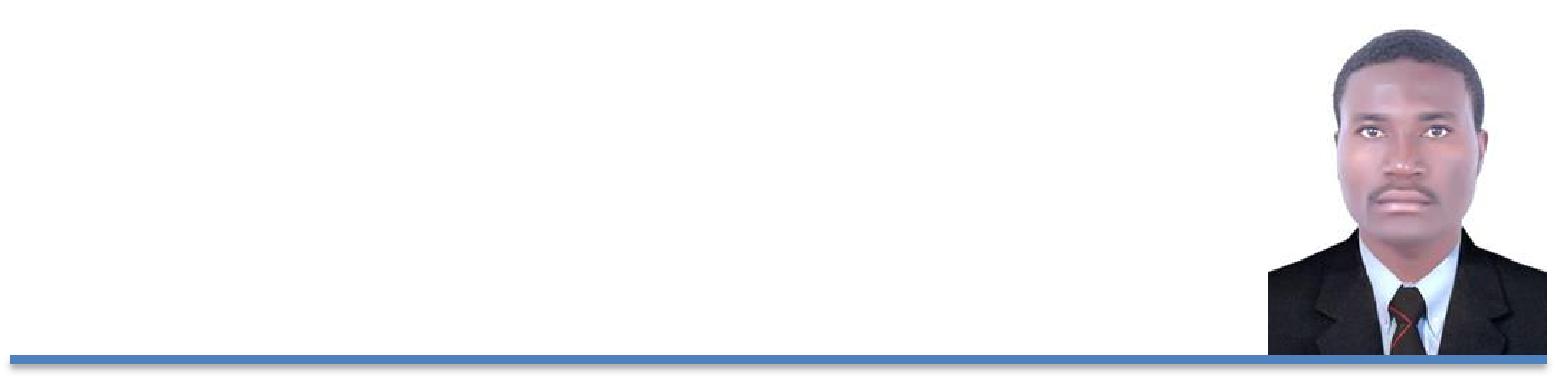 Email: bazil-391460@2freemail.com JOB SEEKING: CLEANERPersonal SummaryTo obtain a position in an upscale organization where I can maximize and develop my potential through my ability to work in a diverse environment by implementing and delivering exceptional service empowered by my extensive knowledge and also save a life for a better tomorrow.Work ExperienceCompany: Family Room in CameroonPosition: CleanerDuration: 2 YearsCompany: Sheraton Hotel in CameroonPosition: CleanerDuration: 2 YearsDuties and ResponsibilitiesSweep, mop, scrub, dust, wax and polish furniture, windows, floors, walls, furnishings, equipment, and hardware.Clean and disinfect washrooms, laboratories, and bedrooms.Move equipment and furniture.Remove soiled dressings and supplies.Keep bathroom supplied with paper, towels, and soap.Order and distribute custodial supplies.Collect and dispose of waste and garbage.Maintain housekeeping inventoryHighly skilled in sweeping, dusting, scrubbing, moping, washing, vacuuming and waxing.In-depth knowledge of modern cleaning methods.Hands-on experience in operating housekeeping equipment.Able to understand and follow safety precautions and work related directionsKey Skills and CompetenciesA reasonable level of fitnessPunctual, reliable and trustworthyAble to manage time effectivelyAbility to work both alone and in a teamAwareness of health and safety proceduresReading skills for following instructionsMath skills for measuring cleaning fluidsEducational BackgroundHigh School StandardBachelors DegreeDeclarationI hereby certify that the above mentioned information is correct and true to the best of my knowledge and belief.Personal ProfilePersonal ProfileNationalityNationality: CameroonianGenderGender: MaleMarital StatusMarital Status: SingleLanguages KnownLanguages Known: English and FrenchDOBDOB: September 19, 1990Visa StatusVisa Status: Visit Visa